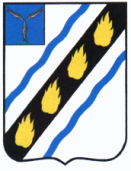   АДМИНИСТРАЦИЯМЕЧЕТНЕНСКОГО МУНИЦИПАЛЬНОГО ОБРАЗОВАНИЯ СОВЕТСКОГО МУНИЦИПАЛЬНОГО РАЙОНА САРАТОВСКОЙ ОБЛАСТИРАСПОРЯЖЕНИЕот 26.07.2021   № 12-р								с. МечетноеОб утверждении отчета об исполнении бюджетаМечетненского муниципального образования за 1 полугодие 2021 годаВо исполнения Решения Совета Депутатов Мечетненского муниципального образования «Об утверждении положения о бюджетном процессе в Мечетненском муниципальном образовании»:          1.Утвердить отчет об исполнении местного бюджета за 1 полугодие 2021 года согласно приложению.           2.Опубликовать сведения об исполнении местного бюджета за 1 полугодие 2021 года.           3.Направить сведения об исполнении местного бюджета   за 1 полугодие 2021 года в Совет Депутатов Мечетненского муниципального образования.Глава Мечетненскогомуниципального образования 				                    Е.Н. ЧуйковаОТЧЕТ ОБ ИСПОЛНЕНИИ БЮДЖЕТАОТЧЕТ ОБ ИСПОЛНЕНИИ БЮДЖЕТАОТЧЕТ ОБ ИСПОЛНЕНИИ БЮДЖЕТАОТЧЕТ ОБ ИСПОЛНЕНИИ БЮДЖЕТАОТЧЕТ ОБ ИСПОЛНЕНИИ БЮДЖЕТАОТЧЕТ ОБ ИСПОЛНЕНИИ БЮДЖЕТАОТЧЕТ ОБ ИСПОЛНЕНИИ БЮДЖЕТАОТЧЕТ ОБ ИСПОЛНЕНИИ БЮДЖЕТАКОДЫФорма по ОКУД0503117на  1 июля 2021 г.на  1 июля 2021 г.на  1 июля 2021 г.на  1 июля 2021 г.Дата01.07.2021по ОКПОГлава по БКНаименование публично-правового образованияБюджет Мечетненского муниципального образования Советского муниципального района Бюджет Мечетненского муниципального образования Советского муниципального района Бюджет Мечетненского муниципального образования Советского муниципального района по ОКТМОПериодичность: месячная, квартальная, годоваяЕдиница измерения: руб3831. Доходы бюджета1. Доходы бюджета1. Доходы бюджета1. Доходы бюджетаНаименование показателяКод строкиКод дохода по бюджетной классификацииУтвержденные бюджетные назначенияИсполненоНеисполненные назначения123456Доходы бюджета - всего010х5 908 500,001 586 219,834 322 280,17     в том числе:Федеральная налоговая служба010182.0.00.00000.00.0000.0003 577 400,001 472 676,382 104 723,62НАЛОГОВЫЕ И НЕНАЛОГОВЫЕ ДОХОДЫ010182.1.00.00000.00.0000.0003 577 400,001 472 676,382 104 723,62НАЛОГИ НА ПРИБЫЛЬ, ДОХОДЫ010182.1.01.00000.00.0000.0002 392 300,001 259 462,701 132 837,30Налог на доходы физических лиц010182.1.01.02000.01.0000.1102 392 300,001 259 462,701 132 837,30Налог на доходы физических лиц с доходов, источником которых является налоговый агент, за исключением доходов, в отношении которых исчисление и уплата налога осуществляются в соответствии со статьями 227, 227.1 и 228 Налогового кодекса Российской Федерации010182.1.01.02010.01.0000.1102 389 115,001 258 827,161 130 287,84Налог на доходы физических лиц с доходов, полученных от осуществления деятельности физическими лицами, зарегистрированными в качестве индивидуальных предпринимателей, нотариусов, занимающихся частной практикой, адвокатов, учредивших адвокатские кабинеты, и других лиц, занимающихся частной практикой в соответствии со статьей 227 Налогового кодекса Российской Федерации010182.1.01.02020.01.0000.1102 380,00547,021 832,98Налог на доходы физических лиц с доходов, полученных физическими лицами в соответствии со статьей 228 Налогового кодекса Российской Федерации010182.1.01.02030.01.0000.110805,0088,52716,48НАЛОГИ НА ИМУЩЕСТВО010182.1.06.00000.00.0000.0001 185 100,00213 213,68971 886,32Налог на имущество физических лиц010182.1.06.01000.00.0000.110207 100,0021 489,14185 610,86Налог на имущество физических лиц, взимаемый по ставкам, применяемым к объектам налогообложения, расположенным в границах сельских поселений010182.1.06.01030.10.0000.110207 100,0021 489,14185 610,86Земельный налог010182.1.06.06000.00.0000.110978 000,00191 724,54786 275,46Земельный налог с организаций010182.1.06.06030.00.0000.110508 560,0093 591,51414 968,49Земельный налог с организаций, обладающих земельным участком, расположенным в границах сельских поселений010182.1.06.06033.10.0000.110508 560,0093 591,51414 968,49Земельный налог с физических лиц010182.1.06.06040.00.0000.110469 440,0098 133,03371 306,97Земельный налог с физических лиц, обладающих земельным участком, расположенным в границах сельских поселений010182.1.06.06043.10.0000.110469 440,0098 133,03371 306,97Администрация Мечетненского муниципального образования  Советского муниципального района Саратовской области010308.0.00.00000.00.0000.0002 331 100,00113 543,452 217 556,55НАЛОГОВЫЕ И НЕНАЛОГОВЫЕ ДОХОДЫ010308.1.00.00000.00.0000.000123 000,0025 380,6897 619,32ДОХОДЫ ОТ ИСПОЛЬЗОВАНИЯ ИМУЩЕСТВА, НАХОДЯЩЕГОСЯ В ГОСУДАРСТВЕННОЙ И МУНИЦИПАЛЬНОЙ СОБСТВЕННОСТИ010308.1.11.00000.00.0000.000123 000,0016 331,68106 668,32Прочие доходы от использования имущества и прав, находящихся в государственной и муниципальной собственности (за исключением имущества бюджетных и автономных учреждений, а также имущества государственных и муниципальных унитарных предприятий, в том числе казенных)010308.1.11.09000.00.0000.120123 000,0016 331,68106 668,32Прочие поступления от использования имущества, находящегося в государственной и муниципальной собственности (за исключением имущества бюджетных и автономных учреждений, а также имущества государственных и муниципальных унитарных предприятий, в том числе казенных)010308.1.11.09040.00.0000.120123 000,0016 331,68106 668,32Прочие поступления от использования имущества, находящегося в собственности сельских поселений (за исключением имущества муниципальных бюджетных и автономных учреждений, а также имущества муниципальных унитарных предприятий, в том числе казенных)010308.1.11.09045.10.0000.120123 000,0016 331,68106 668,32ДОХОДЫ ОТ ПРОДАЖИ МАТЕРИАЛЬНЫХ И НЕМАТЕРИАЛЬНЫХ АКТИВОВ010308.1.14.00000.00.0000.0007 049,00-7 049,00Доходы от реализации имущества, находящегося в государственной и муниципальной собственности (за исключением движимого имущества бюджетных и автономных учреждений, а также имущества государственных и муниципальных унитарных предприятий, в том числе казенных)010308.1.14.02000.00.0000.0007 049,00-7 049,00Доходы от реализации имущества, находящегося в собственности городских поселений (за исключением имущества муниципальных бюджетных и автономных учреждений, а также имущества муниципальных унитарных предприятий, в том числе казенных), в части реализации материальных запасов по указанному имуществу010308.1.14.02050.13.0000.4407 049,00-7 049,00Доходы от реализации иного имущества, находящегося в собственности сельских поселений (за исключением имущества муниципальных бюджетных и автономных учреждений, а также имущества муниципальных унитарных предприятий, в том числе казенных), в части реализации основных средств по указанному имуществу010308.1.14.02053.10.0000.4107 049,00-7 049,00ШТРАФЫ, САНКЦИИ, ВОЗМЕЩЕНИЕ УЩЕРБА010308.1.16.00000.00.0000.0002 000,00-2 000,00Штрафы, неустойки, пени, уплаченные в соответствии с законом или договором в случае неисполнения или ненадлежащего исполнения обязательств перед государственным (муниципальным) органом, органом управления государственным внебюджетным фондом, казенным учреждением, Центральным банком Российской Федерации, иной организацией, действующей от имени Российской Федерации010308.1.16.07000.01.0000.1402 000,00-2 000,00Иные штрафы, неустойки, пени, уплаченные в соответствии с законом или договором в случае неисполнения или ненадлежащего исполнения обязательств перед государственным (муниципальным) органом, казенным учреждением, Центральным банком Российской Федерации, государственной корпорацией010308.1.16.07090.00.0000.1402 000,00-2 000,00Иные штрафы, неустойки, пени, уплаченные в соответствии с законом или договором в случае неисполнения или ненадлежащего исполнения обязательств перед муниципальным органом, (муниципальным казенным учреждением) сельского поселения010308.1.16.07090.10.0000.1402 000,00-2 000,00БЕЗВОЗМЕЗДНЫЕ ПОСТУПЛЕНИЯ010308.2.00.00000.00.0000.0002 208 100,0088 162,772 119 937,23БЕЗВОЗМЕЗДНЫЕ ПОСТУПЛЕНИЯ ОТ ДРУГИХ БЮДЖЕТОВ БЮДЖЕТНОЙ СИСТЕМЫ РОССИЙСКОЙ ФЕДЕРАЦИИ010308.2.02.00000.00.0000.0002 208 100,0088 162,772 119 937,23Дотации бюджетам бюджетной системы Российской Федерации010308.2.02.10000.00.0000.15065 300,0032 652,0032 648,00Дотации на выравнивание бюджетной обеспеченности из бюджетов муниципальных районов, городских округов с внутригородским делением010308.2.02.16001.00.0000.15065 300,0032 652,0032 648,00Дотации бюджетам сельских поселений на выравнивание бюджетной обеспеченности из бюджетов муниципальных районов010308.2.02.16001.10.0000.15065 300,0032 652,0032 648,00Субвенции бюджетам бюджетной системы Российской Федерации010308.2.02.30000.00.0000.15093 700,0039 010,7754 689,23Субвенции бюджетам на осуществление первичного воинского учета на территориях, где отсутствуют военные комиссариаты010308.2.02.35118.00.0000.15093 700,0039 010,7754 689,23Субвенции бюджетам сельских поселений на осуществление первичного воинского учета на территориях, где отсутствуют военные комиссариаты010308.2.02.35118.10.0000.15093 700,0039 010,7754 689,23Иные межбюджетные трансферты010308.2.02.40000.00.0000.1502 049 100,0016 500,002 032 600,00Межбюджетные трансферты, передаваемые бюджетам муниципальных образований на осуществление части полномочий по решению вопросов местного значения в соответствии с заключенными соглашениями010308.2.02.40014.00.0000.1501 958 300,0016 500,001 941 800,00Межбюджетные трансферты, передаваемые бюджетам сельских поселений из бюджетов муниципальных районов на осуществление части полномочий по решению вопросов местного значения в соответствии с заключенными соглашениями010308.2.02.40014.10.0000.1501 958 300,0016 500,001 941 800,00Прочие межбюджетные трансферты, передаваемые бюджетам010308.2.02.49999.00.0000.15090 800,0090 800,00Прочие межбюджетные трансферты, передаваемые бюджетам сельских поселений010308.2.02.49999.10.0000.15090 800,0090 800,002. Расходы бюджета2. Расходы бюджета2. Расходы бюджета2. Расходы бюджета2. Расходы бюджета2. Расходы бюджета2. Расходы бюджета2. Расходы бюджета2. Расходы бюджета2. Расходы бюджета2. Расходы бюджета2. Расходы бюджетаНаименование показателяКод строкиКод расхода по бюджетной классификацииУтвержденные бюджетные назначенияИсполненоНеисполненные назначения123456Расходы бюджета - всего200х6 381 788,522 054 543,414 327 245,11     в том числе:Администрация Мечетненского муниципального образования  Советского муниципального района Саратовской области200308.0000.0000000000.0006 381 788,522 054 543,414 327 245,11ОБЩЕГОСУДАРСТВЕННЫЕ ВОПРОСЫ200308.0100.0000000000.0003 453 788,521 689 966,111 763 822,41Функционирование высшего должностного лица субъекта Российской Федерации и муниципального образования200308.0102.0000000000.000682 910,00375 894,39307 015,61Выполнение функций органами местного самоуправления200308.0102.8100000000.000682 910,00375 894,39307 015,61Обеспечение деятельности органов местного самоуправления200308.0102.8130000000.000682 910,00375 894,39307 015,61Расходы на обеспечение деятельности главы муниципального образования200308.0102.8130002000.000592 110,00375 894,39216 215,61Фонд оплаты труда государственных (муниципальных) органов и взносы по обязательному социальному страхованию200308.0102.8130002000.121454 110,00293 973,01160 136,99Взносы по обязательному социальному страхованию на выплаты денежного содержания и иные выплаты работникам государственных (муниципальных) органов200308.0102.8130002000.129138 000,0081 921,3856 078,62Достижение надлежащего уровня оплаты труда в органах местного самоуправления200308.0102.8130078620.00090 800,0090 800,00Фонд оплаты труда государственных (муниципальных) органов и взносы по обязательному социальному страхованию200308.0102.8130078620.12169 739,0069 739,00Взносы по обязательному социальному страхованию на выплаты денежного содержания и иные выплаты работникам государственных (муниципальных) органов200308.0102.8130078620.12921 061,0021 061,00Функционирование Правительства Российской Федерации, высших исполнительных органов государственной власти субъектов Российской Федерации, местных администраций200308.0104.0000000000.0001 069 590,00626 909,96442 680,04Выполнение функций органами местного самоуправления200308.0104.8100000000.0001 069 590,00626 909,96442 680,04Обеспечение деятельности органов местного самоуправления200308.0104.8130000000.0001 069 590,00626 909,96442 680,04Расходы на обеспечение деятельности центрального аппарата200308.0104.8130002200.0001 016 132,12574 125,08442 007,04Фонд оплаты труда государственных (муниципальных) органов и взносы по обязательному социальному страхованию200308.0104.8130002200.121805 959,00460 179,89345 779,11Взносы по обязательному социальному страхованию на выплаты денежного содержания и иные выплаты работникам государственных (муниципальных) органов200308.0104.8130002200.129209 435,25113 207,3296 227,93Уплата иных платежей200308.0104.8130002200.853737,87737,87Уплата земельного налога, налога на имущество и транспортного налога органами местного самоуправления200308.0104.8130006100.00053 457,8852 784,88673,00Уплата налога на имущество организаций и земельного налога200308.0104.8130006100.85146 739,0046 739,00Уплата прочих налогов,сборов 200308.0104.8130006100.8525 000,004 327,00673,00Уплата иных платежей200308.0104.8130006100.8531 718,881 718,88Резервные фонды200308.0111.0000000000.00010 000,0010 000,00Расходы по исполнению отдельных обязательств200308.0111.8700000000.00010 000,0010 000,00Средства резервного фонда200308.0111.8730000000.00010 000,0010 000,00Средства резервного фонда из местных бюджетов200308.0111.8730094200.00010 000,0010 000,00Резервные средства200308.0111.8730094200.87010 000,0010 000,00Другие общегосударственные вопросы200308.0113.0000000000.0001 691 288,52687 161,761 004 126,76Муниципальная программа "Развитие муниципальной службы в администрации Мечетненского муниципального образования на 2018-2023 годы"200308.0113.6800000000.0001 534 288,52624 475,56909 812,96Основное направление "Создание условий для развития муниципальной службы"200308.0113.6800100000.0001 534 288,52624 475,56909 812,96 Повышение эффективности и результативности муниципальной службы200308.0113.68001V0000.0001 534 288,52624 475,56909 812,96Прочая закупка товаров, работ и услуг для обеспечения государственных (муниципальных) нужд200308.0113.68001V0000.2441 242 288,52603 602,01638 686,51Закупка энергетических ресурсов200308.0113.68001V0000.247292 000,0020 873,55271 126,45Муниципальная программа "Проведение мероприятий на территории Мечетненского муниципального образования Советского муниципального района в связи с памятными событиями, знаменательными и юбилейными датами на 2019-2023 годы"200308.0113.7800000000.000100 000,0046 841,0053 159,00Основное мероприятие "Усовершенствование системы работы при проведении организационных мероприятий на территории Мечетненского муниципального образования"200308.0113.7800100000.000100 000,0046 841,0053 159,00Повышение уровня организации подготовки и проведения значимых для Мечетненского муниципального образования мероприятий200308.0113.78001V0000.000100 000,0046 841,0053 159,00Прочая закупка товаров, работ и услуг для обеспечения государственных (муниципальных) нужд200308.0113.78001V0000.244100 000,0046 841,0053 159,00Мероприятия в сфере приватизации и продажи муниципального имущества200308.0113.8400000000.00055 000,0014 080,0040 920,00Содержание и обслуживание казны200308.0113.8400006700.00055 000,0014 080,0040 920,00Прочая закупка товаров, работ и услуг для обеспечения государственных (муниципальных) нужд200308.0113.8400006700.24455 000,0014 080,0040 920,00Расходы по исполнению отдельных обязательств200308.0113.8700000000.0002 000,001 765,20234,80Выполнение прочих обязательств200308.0113.8710000000.0002 000,001 765,20234,80Уплата членских взносов в Ассоциацию "Совет муниципальных образований Саратовской области"200308.0113.8710094000.0002 000,001 765,20234,80Уплата иных платежей200308.0113.8710094000.8532 000,001 765,20234,80НАЦИОНАЛЬНАЯ ОБОРОНА200308.0200.0000000000.00093 700,0039 010,7754 689,23Мобилизационная и вневойсковая подготовка200308.0203.0000000000.00093 700,0039 010,7754 689,23Межбюджетные трансферты200308.0203.8600000000.00093 700,0039 010,7754 689,23Осуществление переданных полномочий Российской Федерации за счет субвенций из федерального бюджета200308.0203.8650000000.00093 700,0039 010,7754 689,23Осуществление первичного воинского учета на территориях, где отсутствуют военные комиссариаты200308.0203.8650051180.00093 700,0039 010,7754 689,23Фонд оплаты труда государственных (муниципальных) органов и взносы по обязательному социальному страхованию200308.0203.8650051180.12171 966,0030 384,1141 581,89Взносы по обязательному социальному страхованию на выплаты денежного содержания и иные выплаты работникам государственных (муниципальных) органов200308.0203.8650051180.12921 734,008 626,6613 107,34НАЦИОНАЛЬНАЯ ЭКОНОМИКА200308.0400.0000000000.0001 958 300,0016 500,001 941 800,00Дорожное хозяйство (дорожные фонды)200308.0409.0000000000.0001 958 300,0016 500,001 941 800,00Муниципальная программа "Повышение безопасности дорожного движения в Мечетненском муниципальном образовании на 2019-2023 годы"200308.0409.7700000000.0001 958 300,0016 500,001 941 800,00Основное мероприятие "Сокращение количества ДТП и снижение их тяжести, а также сокращение лиц, пострадавших в результате дорожно-транспортных происшествий"200308.0409.7700100000.0001 958 300,0016 500,001 941 800,00Расходы на капитальный ремонт, ремонт и содержание автомобильных дорог местного значения 200308.0409.77001D4300.000718 300,0016 500,00701 800,00Прочая закупка товаров, работ и услуг для обеспечения государственных (муниципальных) нужд200308.0409.77001D4300.244718 300,0016 500,00701 800,00Обеспечение капитального ремонта, ремонта и содержания автомобильных дорог общего пользования местного значения сельского поселения за счет средств муниципального дорожного фонда (транспортный налог)200308.0409.77001D4400.0001 240 000,001 240 000,00Прочая закупка товаров, работ и услуг для обеспечения государственных (муниципальных) нужд200308.0409.77001D4400.2441 240 000,001 240 000,00ЖИЛИЩНО-КОММУНАЛЬНОЕ ХОЗЯЙСТВО200308.0500.0000000000.000840 000,00294 066,53545 933,47Жилищное хозяйство200308.0501.0000000000.00050 000,0016 715,5533 284,45Расходы в сфере жилищно-коммунального хозяйства200308.0501.8500000000.00050 000,0016 715,5533 284,45Поддержка жилищного хозяйства200308.0501.8510000000.00050 000,0016 715,5533 284,45Минимальный размер взноса на капитальный ремонт общего имущества собственников помещений в многоквартирных домах200308.0501.8510005080.00050 000,0016 715,5533 284,45Закупка товаров, работ, услуг в целях капитального ремонта государственного (муниципального)  имущества200308.0501.8510005080.24350 000,0016 715,5533 284,45Коммунальное хозяйство200308.0502.0000000000.00065 000,0052 000,0013 000,00Муниципальная программа "Комплексное развитие систем коммунальной инфраструктуры Мечетненского муниципального образования Советского муниципального района на 2018-2028гг."200308.0502.5700000000.00065 000,0052 000,0013 000,00Основное мероприятие "Реконструкция участка водопровода, расположенного по адресу: Саратовская область, Советский район, с. Мечетное"200308.0502.5700100000.00065 000,0052 000,0013 000,00Реализация основного мероприятия за счет средств местного бюджета200308.0502.57001V0000.00065 000,0052 000,0013 000,00Прочая закупка товаров, работ и услуг для обеспечения государственных (муниципальных) нужд200308.0502.57001V0000.24440 000,0040 000,00Бюджетные инвестиции в объекты капитального строительства государственной (муниципальной) собственности200308.0502.57001V0000.41425 000,0012 000,0013 000,00Благоустройство200308.0503.0000000000.000725 000,00225 350,98499 649,02Муниципальная программа "Развитие благоустройства Мечетненского муниципального образования на 2019-2023 годы"200308.0503.6900000000.000725 000,00225 350,98499 649,02Основное мероприятие "Совершенствование системы комплексного благоустройства Мечетненского муниципального образования"200308.0503.6900100000.000725 000,00225 350,98499 649,02Уличное освещение200308.0503.69001V1000.000180 000,00105 301,3874 698,62Прочая закупка товаров, работ и услуг для обеспечения государственных (муниципальных) нужд200308.0503.69001V1000.24454 298,2254 298,22Закупка энергетических ресурсов200308.0503.69001V1000.247125 701,7851 003,1674 698,62Озеленение200308.0503.69001V2000.0005 000,005 000,00Прочая закупка товаров, работ и услуг для обеспечения государственных (муниципальных) нужд200308.0503.69001V2000.2445 000,005 000,00Прочие мероприятия по благоустройству200308.0503.69001V6000.000540 000,00120 049,60419 950,40Прочая закупка товаров, работ и услуг для обеспечения государственных (муниципальных) нужд200308.0503.69001V6000.244540 000,00120 049,60419 950,40СОЦИАЛЬНАЯ ПОЛИТИКА200308.1000.0000000000.00036 000,0015 000,0021 000,00Пенсионное обеспечение200308.1001.0000000000.00036 000,0015 000,0021 000,00Меры социальной поддержки и социальная поддержка отдельных категорий населения района200308.1001.8900000000.00036 000,0015 000,0021 000,00Доплата к пенсиям муниципальным служащим200308.1001.8900010010.00036 000,0015 000,0021 000,00Иные пенсии, социальные доплаты к пенсиям200308.1001.8900010010.31236 000,0015 000,0021 000,00Результат исполнения бюджета (дефицит / профицит)450х-473 288,52-468 323,58Форма 0503117 с.33. Источники финансирования дефицита бюджета3. Источники финансирования дефицита бюджета3. Источники финансирования дефицита бюджета3. Источники финансирования дефицита бюджета3. Источники финансирования дефицита бюджета3. Источники финансирования дефицита бюджета3. Источники финансирования дефицита бюджета3. Источники финансирования дефицита бюджета3. Источники финансирования дефицита бюджета3. Источники финансирования дефицита бюджетаНаименование показателяКод строкиКод источника финансирования дефицита бюджета по бюджетной классификацииУтвержденные бюджетные назначенияИсполненоНеисполненные назначения123456Источники финансирования дефицита бюджета - всего500х473 288,52468 323,584 964,94     в том числе:источники внутреннего финансирования бюджета520х       из них:520источники внешнего финансирования бюджета620х       из них:620Изменение остатков средств700000.01.05.00.00.00.0000.000473 288,52468 323,584 964,94 - увеличение остатков средств, всего710000.01.05.00.00.00.0000.500-5 908 500,00-1 652 838,11хУвеличение прочих остатков средств бюджетов710000.01.05.02.00.00.0000.500-5 908 500,00-1 652 838,11хУвеличение прочих остатков денежных средств бюджетов710000.01.05.02.01.00.0000.510-5 908 500,00-1 652 838,11хУвеличение прочих остатков денежных средств бюджетов сельских поселений710000.01.05.02.01.10.0000.510-5 908 500,00-1 652 838,11х - уменьшение остатков средств, всего720000.01.05.00.00.00.0000.6006 381 788,522 121 161,69хУменьшение прочих остатков средств бюджетов720000.01.05.02.00.00.0000.6006 381 788,522 121 161,69хУменьшение прочих остатков денежных средств бюджетов720000.01.05.02.01.00.0000.6106 381 788,522 121 161,69хУменьшение прочих остатков денежных средств бюджетов сельских поселений720000.01.05.02.01.10.0000.6106 381 788,522 121 161,69х